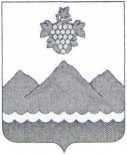 РЕСПУБЛИКА ДАГЕСТАНАДМИНИСТРАЦИЯ МУНИЦИПАЛЬНОГО РАЙОНА
«ДЕРБЕНТСКИЙ РАЙОН»ПОСТАНОВЛЕНИЕ«11» ноября 2022 г.                                                                                        №239О внесении изменений в постановление администрации муниципального
района «Дербентский район» от 09.01.2013 № 2 «Об образовании
избирательных участков, участков референдума на территории
муниципального района «Дербентский район»В связи с уточнением перечня избирательных участков и их границ в соответствии с постановлением Избирательной комиссии Республики Дагестан от 20.10.2022 № 20/150-7 «О единой нумерации избирательных участков на территории Республики Дагестан» постановляю:Внести изменения в Перечень избирательных участков, участковреферендума и их границ, образованных на территории муниципального района «Дербентский район», утвержденным постановлением администрации муниципального района «Дербентский район» Республики Дагестан от 09.01.2013	№	2 «Об образовании избирательных участков, участковреферендума на территории муниципального района «Дербентский район» изложив его в новой редакции (прилагается).Направить настоящее постановление в территориальную избирательную комиссию Дербентского района и Избирательную комиссию РеспубликиДагестан.Постановление вступает в силу со дня его подписания и подлежит опубликованию в районной общественно-политической газете «Дербентские известия» и размещению на официальном сайте администрации муниципального района «Дербентский район» в сети Интернет.Контроль за исполнением настоящего постановления возложить на заместителя главы администрации муниципального района «Дербентский район» Бебетова И.А.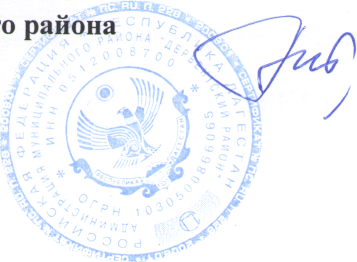 Временно исполняющий обязанности	     И.А. Бебетовглавы муниципального района«Дербентский район»Приложениек постановлению администрации муниципального района «Дербентский район» от «11» ноября 2022 г. №239Перечень
избирательных участков, участков референдума
на территории муниципального района «Дербентский район»п/п№№УИКАдрес (месторасположение) и границы участковых избирательных комиссий, участков референдума1.0408Адрес участка: 368627, Республика Дагестан, Дербентский район, село Джемикент. ул. Школьная, 17, здание МБОУ «Джемикентская СОШ» В границах населенного пункта с. Джемикент.2.0409Адрес участка: 368628, Республика Дагестан, Дербентский район, село Великент, ул. Магомедалима Джавадова, 3, здание МБОУ «Великентская СОШ». Границы участка: ул. Магомедалима Джавадова, ул. Учительская, ул. Полевая, ул. Виноградная, ул. Дербентская, ул. Расула Гамзатова, ул. Шахмурада Курбанова, ул. Строительная, ул.Каспийская, ул. Авиационная, ул. Южная, ул. Осенняя, ул.Паралельная, ул.Пролетарская, ул.Дагестанская, ул.Степная, ул.Сталинградская, ул.Луговая, ул.Свободы, ул.Карьерная, ул.Кооперативная.3.0410Адрес участка: 368628, Республика Дагестан, Дербентский район, село Великент, Азиза Алиева, 47, здание администрации МО с/п «село Великент». Границы участка: ул.Азиза Алиева, ул.Халида Меджидова, ул.Ясина Кулиева, ул.Десантная, ул.Ш.Алиева, ул.Магомед-Али Мустафаева, ул.Г агарина, ул.Северная, ул.Западная, ул.Ушакова, ул.Кутузова, ул.Брестская, ул.Пушкина, ул.Шоссейная, ул.Гаджиева, ул.Жукова, ул.Восточная, ул.Мира, ул.Весенняя, ул.Лермонтова, ул.Толстого, ул.Комарова, ул.Суворова, ул.Терешковой.4.0411Адрес участка: 368628, Республика Дагестан, Дербентский район, село Деличобан, ул. Нурмагомеда Мирзаханова, 7, здание администрации МО с/п «село Деличобан».В границах населенного пункта с. Деличобан.5.0412Адрес участка: 368627, Республика Дагестан, Дербентский район, село Уллу- Теркеме, ул. Центральная, 63, здание МБОУ «Уллу-Теркеменская СОШ». В границах населенного пункта с. Уллу-Теркеме.6.0413Адрес участка: 368627, Республика Дагестан, Дербентский район, село Карадаглы, ул. Свободы, 5, здание ФАП.В границах населенного пункта с. Карадаглы.7.0414Адрес участка: 368627, Республика Дагестан, Дербентский район, село Татляр, ул. Шоссейная, 11, здание администрации МО с/п «сельсовет Татлярский». В границах населенного пункта с. Татляр.8.0415Адрес участка: 368621, Республика Дагестан, Дербентский район, село им. Мичурина, ул. Центральная, 53, здание администрации МО с/п «сельсовет Первомайский».В границах населенного пункта с. им. Мичурина.9.0416Адрес участка: 368621, Республика Дагестан, Дербентский район, село Рыбзавод- 51, ул. Рыбацкая. 22, здание ФП (фельдшерский пункт).В границах населенного пункта с. Рыбзавод-51.10.0417Адрес участка: 368621, Республика Дагестан, Дербентский район, село Кала, ул. А.Керимханова, 6, здание МБОУ «Калинская СОШ».В границах населенного пункта с. Кала.11.0418Адрес участка: 368621, Республика Дагестан, Дербентский район, село Салик, ул. Школьная, 9, здание МБОУ «Саликская СОШ».В границах населенного пункта с. Салик.12.0419Адрес участка: 368627, Республика Дагестан, Дербентский район, село Падар, ул. Центральная, 20 а, здание МУК «СДК с.Падар».В границах населенного пункта с. Падар.13.0420Адрес участка: 368625, Республика Дагестан, Дербентский район, село Берикей, ул. Г.Мирзоева, 70, здание МБУ ДО «ДЮСШ № 3» (спортивная школа).В границах населенного пункта с. Берикей.14.0421Адрес участка: 368621, Республика Дагестан, Дербентский район, поселок Мамедкала, ул. Школьная, 3, здание МБОУ «Мамедкалинская гимназия им.М.Алиева».Границы участка: ул.А.Абубакарова, ул.Айдинбекова. ул.Буйнакского, ул. Вавилова. ул.Вартатильская, ул.Виноградная, ул.Водрайон, ул.Вокзальная, ул.Гаражная, ул.Гоголя, ул.Дахадаева, ул.Ж/д Будка, ул.Заготскот, ул.Заречная, ул.Зеленая, ул.Канделаки, ул.К.Маркса, ул.Кирова, ул.Коммунаров, ул.Лесная, ул.Лесхозная, ул.Магомеда, ул.Магомедали, ул.Мамедбекова, ул.Маяковского, ул.Мира, ул.Н.Алиева, ул.Пионерская, ул.Пушкина, ул.Северная, ул.Советская, ул.Строительная, ул.Толстого, ул.Чехова, ул.Школьная, ул.Ленина, ул. 1-й пер..15.0422Адрес участка: 368621, Республика Дагестан». Дербентский район, поселок Мамедкала, ул. Н.Алиева, 42 а, здание МБОУ «СОШ № 2 п.Мамедкала». Границы участка: ул.А. Расулова, ул.А. Султана, ул.Абдуллаева, ул.Акушинского, ул.Али Султанова, ул.Батырая, ул.Вессеняя, ул.Вод.район, ул.Г. Курбанова, ул.Гагарина, ул.Гаджикурбана, ул.Гамидова, ул.Горького, ул.Зелимхана, ул.И. Шамиля, ул.К. Магомедова, ул.Каракуреш, ул.Комарова, ул.Комсомольская, ул.Крупской, ул.Курбанова Магомеда, ул.Мичурина, ул.Николаева, ул.Орджоникидзе, ул.Пугина, ул.Р. Агаева, ул.Расула Агаева, ул.Стальского, ул.Степная, ул.Терешковой, ул.Тупиковая, ул.Чупанова, ул.Ш. Саида, ул.Шейха Саида, ул.И.Шамиля, ул. 1-й пер., ул.Ленина, ул.Н.Алиева.16.0423Адрес участка: 368614, Республика Дагестан, Дербентский район, поселок Мамедкала, ул. Свердлова, 1 ш, здание МБОУ «СОШ № 3 п.Мамедкала». Границы участка: ул.Гаджиева, ул.Дербентская, ул.Дзержинского, ул.Дружбы, ул.Дузлакская, ул.Железнодорожная. ул.Капиева, ул.Красноармейская, ул.Мрм, ул.Н. Сулипа, ул.Н. Урсун, ул.Новый Укуз, ул.Рамазан Кутан, ул.Сальмана, ул.Свердлова, ул.Укуз Н., ул.Ш. Алиева, ул.Шоссейная.17.0424Адрес участка: 368624, Республика Дагестан, Дербентский район, село Геджух, ул. Ленина, 18, здание МКУ «ДО ДШИ № 4» (школа искусств).Границы участка: ул.Алиева, ул.Гагарина, ул.Геджухская, ул.Гимейдинская, ул.Дахадаева, ул.Жданова, ул.Кирова, ул.З.Космодемьянской,ул.Красноармейская, ул.Ломоносова, ул.Матросова, ул.Молодой Гвардии, ул.Мтф, ул.Надежды Прониной, ул.Пушкина, ул.Самурская, ул.Якова Свердлова, ул.С.Стальского, ул.Таминская, ул.Чапаева, ул.Школьная, ул.В.Эмирова, ул.З Интернационала, ул. 26 Бакинских Комиссаров.18.0425Адрес участка: 368624, Республика Дагестан, Дербентский район, село Геджух, ул. Ленина, 20, здание МБОУ «Геджухская СОШ».Границы участка: ул.Ленина, ул.Агасиева, ул.Андрианова, ул.Батырая, ул.М.Гаджиева, ул.Дзержинского, ул.Зубанчи Кутан, ул.Р. Магомедова, ул.К.Маркса, ул.Маяковского, ул.Мира, ул.Нариманова,ул.Николаева, ул.Октябрьская, ул.Марии Победы, ул.Советская, ул.В.Терешковой, ул.Толстого, ул.Ф.Энгельса.19.0426Адрес участка: 368622, Республика Дагестан, Дербентский район, село Чинар, ул. Ленина, 15, здание МУК «СДК с.Чинар».Границы участка: ул.Али Алиева, ул.Батырая, ул.Интернациональная, ул.Ленина, ул.Ломоносова, ул.Некрасова, ул.Предгорная, ул.Пушкина, ул.Садовая, ул.Серегина, ул.Терешковой, ул.К.Маркса, ул.Лермонтова, ул.Магомедсалиха Гусаева, ул.Маяковского, ул.М.Магомедова, ул.Руслана Ибиева, ул.Садовая 2-я, ул.Чапаева, ул.Шамсулы Алиева, ул.Чкалова, ул.Амедхана Султана, ул.Братьев Митаровых, ул.Расула Гамзатова.20.0427Адрес участка: 368622, Республика Дагестан, Дербентский район, село Чинар, ул. М. Горького, 23, здание МБУ «ДО ДЮСШИ № 4 имени С.Д. Курбанова». Границы участка: ул.Дербентская, ул.Табасаранская, ул.Титова, ул.Виноградная, ул.Гагарина, ул.Имама Шамиля, ул.М.Гаджиева, ул.М.Горького, ул.Мира, ул.Свободы, ул.С.Стальского.21.0428Адрес участка: 368622, Республика Дагестан, Дербентский район, село Бильгади, ул. Центральная, 1, здание МБОУ «Бильгадинская ООШ им.Гусейнова С.И.». В границах населенного пункта с. Бильгади.22.0429Адрес участка: 368620, Республика Дагестан, Дербентский район, село Митаги- Казмаляр, ул. Школьная, 4 а, здание МБОУ «Митаги-Казмалярская СОШ».В границах населенного пункта с. Митаги-Казмаляр.23.0430Адрес участка: 368620, Республика Дагестан, Дербентский район, село Митаги, ул. Школьная, 10, здание МБОУ «Митагинская ООШ».В границах населенного пункта с. Митаги.24.0431Адрес участка: 368623, Республика Дагестан, Дербентский район, село Зидьян- Казмаляр, ул.Школьная, 8, здание МБОУ «Зидьянская СОШ».В границах населенного пункта с. Зидьян-Казмаляр.25.0432Адрес участка: 368600, Республика Дагестан, Дербентский район, село Сабнова, ул. Школьная, 4, здание МБОУ «Сабнавинская СОШ».Границы участка: ул.Школьная, ул.Авиационная, ул.Центральная д. 1-77, ул.Артиллерийская, ул.Весенняя, ул.Западная, ул.Карьерная, ул.Крепостная, ул.Натальи Комаровой, ул.Параллельная, ул.Пролитарская, ул.Свободы, ул.Сталинградская, ул.Шамсулы Алиева, ул.Южная, ул.Пушкина, ул.Брестская, ул.Индустриальная, ул.Каспийская, ул.Низами Гянджеви, ул.Песчаная, ул.Северная, ул.Гагарина, ул.Восточная, ул. Десантная, ул.Интернациональная, ул.Мира. ул.Осенняя, ул.Полевая, ул.Садовая, ул.Строительная, ул.Ф.Ушакова, ул.Шоссейная.26.0433Адрес участка: 368600, Республика Дагестан, Дербентский район, село Сабнова, ул. Расула Гамзатова, 5, здание администрации МО с/п «село Сабнова».Границы участка: ул.Расула Гамзатова, ул.Дагестанская, ул.Магомеда Гаджиева, ул.Михаила Кутузова, ул.Учительская, ул.Виноградная, ул.Дербентская, ул.Луговая, ул.Маршала, ул.Жукова, ул.Михаила, ул.Лермонтова, ул.Степная, ул.Александра Суворова, ул.Валентины Терешковой, ул.Кооперативная, ул.Льва Толстого, ул.Мухаммеда Физули, ул.Совхозная, ул.Центральная д. 78-114, ул.Федеральная трасса "Кавказ".27.0434Адрес участка: 368621, Республика Дагестан, Дербентский район, село Джалган, ул. Школьная, 3, здание МБОУ «Джалганская СОШ». В границах населенного пункта с. Джалган.28.0435Адрес участка: 368612, Республика Дагестан, Дербентский район, село Нижний Джалган, ул. Гоголя, 29, здание МБОУ «СОШ им. Гаджибабаева Э.Н.».В границах населенного пункта с. Нижний Джалган.29.0436Адрес участка: 368612, Республика Дагестан, Дербентский район, село Хазар, ул. Центральная, 1, здание МУК «СДК с.Хазар».Границы участка: ул.Набережная, ул.Прикаспийская, ул.Железнодорожная, ул.Приморская 1-я, ул.Центральная, ул.Школьная, микрорайон: отделение № 1, микрорайон: отделение № 2, ул.Береговая.30.0437Адрес участка: 368612, Республика Дагестан, Дербентский район, село Хазар, ул. Школьная, 7, здание МБОУ «Хазарская СОШ».Границы участка: ул.Гагарина, ул.Друштульская, ул.Исаева, ул.Крайняя, ул.Совхозная, ул.Дербентская, ул.Исмаилова Султанахмеда, ул.Коммунаров, ул.Мира, ул.Молодежная, ул.Овражная, ул.Параллельная 1-я, ул.Пугина, ул.Строительная, ул.Учительская, ул.Ф.Энгельса, ул.Центральная 2-я, ул.Южная, ул.Параллельная 2-я.31.0438Адрес участка: 368612, Республика Дагестан, Дербентский район, село Дюзляр, ул. Центральная, 5, здание МБОУ «Дюзлярская СОШ».В границах населенного пункта с. Дюзляр.32.0439Адрес участка: 368623, Республика Дагестан, Дербентский район, село Мугарты, ул. Школьная, 24, здание МБОУ «Мугартынская СОШ».В границах населенного пункта с. Мугарты.33.0440Адрес участка: 368626, Республика Дагестан, Дербентский район, село Рукель, ул. Школьная, 20, здание МБОУ «Рукельская СОШ им.Н.С.Ахмедова».В границах населенного пункта с. Рукель.34.0441Адрес участка: 368617, Республика Дагестан, Дербентский район, село Музаим, ул. Школьная, 9, здание МБОУ «Музаимская СОШ».В границах населенного пункта с. Музаим.35.0442Адрес участка: 368617, Республика Дагестан, Дербентский район, село Рубас, ул.Центральная, 8 а, здание администрации МО с/п «сельсовет Рубасский».В границах населенного пункта с. Рубас.36.0443Адрес участка: 368617, Республика Дагестан, Дербентский район, село Коммуна, ул. Центральная, 93, здание МБОУ «Рубасская СОШ».В границах населенного пункта с. Коммуна.37.0444Адрес участка: 368617, Республика Дагестан, Дербентский район, село Аглоби, ул. Школьная, 10, здание МБОУ «Аглобинская СОШ».В границах населенного пункта с. Аглоби.38.0445Адрес участка: 368613, Республика Дагестан, Дербентский район, село Араблинское, ул. Вокзальная, 16, здание МБОУ «Араблинская СОШ». В границах населенного пункта с. Араблинское.39.0446Адрес участка: 368615, Республика Дагестан, Дербентский район, поселок Бепиджи, ул. Школьная, 4, здание МБОУ «СОШ № 1 п.Белиджи».Границы участка: ул.А.Исмаилова, ул.А.Исрафилова, ул.Агасиева, ул.Агасиева- переулок, ул.Г.Гасанова, ул.Динская, ул.Интернационала, ул.Крепостная, ул.Летняя, ул.Макаренко, ул.Махачкалинская, ул.Октябрьская, ул.Осенняя, ул.Почтовая, ул.Пришкольная, ул.С.Стальского, ул.Строительная, ул.Школьная- переулок, ул.Южная, ул.Южная (переулок), ул.Школьная д. 1-11, ул.Штульская д. 1-24.40.0447Адрес участка: 368615, Республика Дагестан, Дербентский район, поселок Белиджи, ул. Комарова, 21, здание МУК «СДК п. Белиджи».Границы участка: ул.А.Алиева, ул.А.Фатахова, ул.Алычевая, ул.А.Саидова, ул.Ахнигская, ул.Ахтынская, ул.Байрамова, ул.Больничная, ул.Весенняя, ул.Виноградная, ул.Вишневая, ул.Газовая, ул.Генерала Гаджиева,ул .Дагестанская, ул.Жукова, ул.З.Рамазанова, ул.Зеленая, ул.К.Меджидова, ул.Касумкентская, ул.Комарова, ул.Комарова - 1 переулок, ул.Комарова - 3 переулок, ул.Курахская, ул.Курушская, ул.Кючхюрского, ул.Лезгинцева, ул.Лезгинцева(Ахниг), ул .Ленинградская, ул.Луговая, ул.Магарамкентская, ул.Молодежная, ул.Н.Абдулагаева, ул.Н.Улубекова, ул.Наврузбекова, ул.О.Кошевого, 1-ый пер. Алирзы Саидова, 1-ый Первомайский пер., 1-ый Степной пер., ул.2-ой Первомайский пер., 4-ый Степной пер., ул.Первомайская, Первомайский переулок, ул.Песчанная, ул.Полевая, ул.Пролетарская, ул.Рутульская, ул.Садовая, ул.Садыки, ул.Советская, ул.Сталинградская, ул.Степная, ул. 2-ой Степной переулок, ул.Гаруна Саидова, ул.З-я Курушская, ул.Умарова, ул.Усухчайская, ул. Х.Давуда, ул.Хпеджская, ул.Цветочная, ул.Ярагского. ул.2-я Вишневая, ул.2-я Курушская.41.0448Адрес участка: 368615, Республика Дагестан, Дербентский район, поселок Белиджи, ул. 1-ый Заводской переулок, 1, здание МБОУ «СОШ № 2 п.Белиджи». Границы участка: в/ч 2087, ул.Гагарина, ул.Дагсоюзная, ул.Дахадаева, ул.Детсада, Ж/Д тупик, ул.З.Арухова, ул.Заводская, ул.Заводская-1 переулок, ул.Заводская-2 переулок, ул.Комсомольская, ул.Кооперативная, ул.Лезгинцева (ПМК), ул.Лермантова, ул.Лесная, ул.Мухтадира, ул.Пионерская, Пионерский переулок, ул.ПМК-483, ул.Продольная, ул.Продольная-1-я, ул.Продольная-2-я, ул.Продольная-З-я, ул.Пушкина, ул.Толстого, тупик Водокачки, ул.Чапаева, ул.Шоссейная.42.0449Адрес участка: 368615, Республика Дагестан, Дербентский район, поселок Белиджи, ул. Школьная, 27а, здание МБОУ «ООШ им. Г.Лезгинцева».Границы участка: ул.Айдунбекова, ул.Буйнакского, ул.В.Эмирова, ул.Дербентская, ул.Е.Эмина, ул.Кавказская, ул.Кара-Су, ул.Маяковского, пер. Маяковского, ул.Мира, ул.Мира-1 переулок,,ул.Мира-2 переулок, ул.Мира-3 переулок, Октябрский переулок, ул.Родниковая, ул.Салихова, ул.Самурского, ул. Самурского-1 переулок, ул.Самурского-2 переулок, ул.Самурского-3 переулок, ул.Совхозная, ул.Тельмана, ул.Терешкова, ул.Учительская, ул.Хрюгского, Шоссейный переулок, ул.9 Мая, ул.Школьная, ул.Штульскаяд43.0450Адрес участка: 368615, Республика Дагестан, Дербентский район, поселок Белиджи, ул. Северная, 34, здание ГПОБУ «РСХК № 2».Границы участка: ул.Ашакенская, ул.Восточная, ул.Космонавтов, ул.Омарова, ул.Северная, ул.Северная-1-я, ул.Северная-2-я, ул.Северная-З-я, ул.Сиреневая, ул.Центральная.44.0451Адрес участка: 368615, Республика Дагестан, Дербентский район, село Белиджи, ул. Гагарина, 6, здание МУК «СДК с.Белиджи».Границы участка: ул.Гагарина, ул.Совхозная, ул.Мира, ул.Шоссейная д. 1-71, ул.Пушкина, ул.Шкодьная, ул.Махачкалинская д. 28-47, ул.Родниковая, ул.Дагестанская, ул.Свободы, ул.Магомеда Гаджиева, ул.Авиационная, ул.Кутузова, ул.Толстого, ул.Лермонтова, ул.Суворова, ул.Расула Гамзатова, ул.Песчаная, ул.Каспийская, ул.Заречная, ул.Полевая, ул.Маршала Жукова, ул.Валентины Терешковой, ул.Адмирала Ушакова, ул.Комарова, ул. Кооперативная.45.0452Адрес участка: 368615, Республика Дагестан, Дербентский район, село Белиджи, ул. Шоссейная, 55, здание МБОУ «СОШ № 2 с.Белиджи». Границы участка: ул. Шоссейная д. 71-121, ул.Учительская, ул.Центральная, ул.Ш.Алиева, ул.Сталинградская, ул.Пролетарская, ул.Махачкалинская д. 1-27, ул.Виноградная, ул.Северная, ул.Строительная, ул.Совхозная, ул.Мира, ул.Дагестанская, ул.Магомеда Гаджиева, ул.Пушкина, ул.Кутузова, ул.Толстого, ул. Лермонтова, ул.Суворова, ул.Расула Гамзатова, ул.Песчаная, ул.Каспийская, ул.Полевая, ул.Маршала Жукова, ул.Валентины Терешковой, ул.Адмирала Ушакова, ул.Комарова.ул.Джалилова, ул.Керима Мамедбекова, ул.Школьная, ул.Садовая, ул.Низами, ул.Физули.46.0453Адрес участка: 368615, Республика Дагестан, Дербентский район, село Нюгди, ул. Школьная, 4, здание МБОУ «Нюгдинская СОШ им. Х.Д.Авшалумова». В границах населенного пункта с. Нюгди.47.0454Адрес участка: 368615, Республика Дагестан, Дербентский район, село Куллар, ул. Молодежная. 1, здание МБОУ «Кулларская СОШ».В границах населенного пункта с. Куллар.